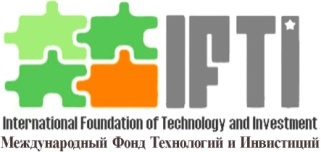 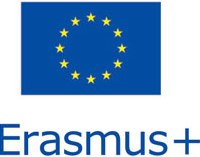 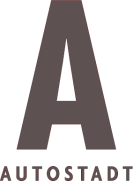 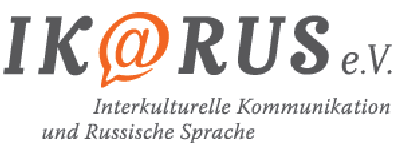 Российско-Германская образовательная программа«Профессиональная ориентация молодёжи: новые грани – новые подходы»Дата проведения: 29.10.2016 – 6.11.2016Москва – г. Вольфсбург, завод «Фольксваген», ГерманияПерсональная информация, запрашиваемая в анкете, необходима для оформления приглашения и получения визы, пожалуйста, отнеситесь внимательно к ее заполнениюАнкета-заявка на участие Даю согласие организационному комитету Российско-Германской образовательной программы «Профессиональная ориентация молодёжи: новые грани – новые подходы»  на обработку персональных данных, указанных мною в заявке участника (в соответствии с ФЗ №152 от 27.07.2006г.). Заполненный бланк заявки просим направить в Международный Фонд Технологий и Инвестиций по электронному адресу vam@ifti.ruПоследняя дата для оплаты программы и отправления Анкеты-заявки: 30 сентября 2016 года!Все участники программы получат приглашения.ВопросыОтветыФамилия имя и отчествоПол: м/жДата рождения: день/месяц/годМесто учебы школа/средне специальное учебное заведение/ВУЗ класс/год обучения (курс)Место рождения: Место проживания: субъект РФ, город/село/поселокАдрес регистрации с почтовым индексомДанные загранпаспорта:Фамилия имя отчество латиницей как в загранпаспортеСерия и номер загранпаспортаДата выдачи заграничного паспортаДата окончания срока действия заграничного паспортаТребуется ли оформление визы в Германию?Да, требуетсяНет, не требуется, у меня есть действующая виза. Укажите срок действия визыСпециальные требованияУкажите есть ли у Вас требования к еде, аллергии, хронические заболевания, сложности с передвижениями и т.д.Телефон домашний с указанием кода городаТелефон мобильныйАдрес электронной почтыАккаунты в социальных сетях *Укажите ссылки на Ваши страницы в социальных сетях (fb, vk, twitter, instagram и др.) если они естьУкажите контактное лицо и номер телефона для связи в случае экстренных ситуацийЗнание немецкого языка: Нет.Да.  Если да, укажите где и как долго изучали немецкий языкЕсть ли опыт участия в молодежных проектах и программах своего региона и/или России и/или российско-германских и/или международных? Если да, как назывался проект, программа, где проходили и когдаПочему Вы хотите принять участие в Российско-Германской образовательной программе «Профессиональная ориентация молодёжи: новые грани – новые подходы»?Я узнал о Российско-германской образовательной программе от/из: